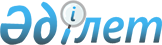 "Қазақстан Республикасының Қарулы Күштерінде Дене шынықтыру дайындығы қағидаларын бекіту туралы" Қазақстан Республикасы Қорғаныс министрінің 2017 жылғы 10 тамыздағы № 438 бұйрығына өзгерістер енгізу туралыҚазақстан Республикасы Қорғаныс министрінің 2023 жылғы 5 шiлдедегi № 670 бұйрығы. Қазақстан Республикасының Әділет министрлігінде 2023 жылғы 12 шiлдеде № 33065 болып тіркелді
      "Қорғаныс және Қазақстан Республикасының Қарулы Күштері туралы" Қазақстан Республикасы Заңының 22-бабы 2-тармағы 26-22) тармақшасына сәйкес БҰЙЫРАМЫН:
      1. "Қазақстан Республикасының Қарулы Күштерінде Дене шынықтыру дайындығы қағидаларын бекіту туралы" Қазақстан Республикасы Қорғаныс министрінің 2017 жылғы 10 тамыздағы № 438 бұйрығына (нормативтік құқықтық актілерді мемлекеттік тіркеу тізілімінде № 15729 болып тіркелген) мынадай өзгерістер енгізілсін:
      көрсетілген бұйрықпен бекітілген Қазақстан Республикасының Қарулы Күштеріндегі дене шынықтыру дайындығы қағидаларында:
      кіріспе мынадай редакцияда жазылсын:
      "Қорғаныс және Қазақстан Республикасының Қарулы Күштері туралы" Қазақстан Республикасы Заңының 22-бабы 2-тармағының 26-22) тармақшасына сәйкес БҰЙЫРАМЫН:";
      осы Қағидаларға 17 және 18-қосымшалар осы бұйрыққа 1, 2-қосымшаларға сәйкес жаңа редакцияда жазылсын.
      2. Қазақстан Республикасы Қарулы Күштері Бас штабының Жауынгерлік даярлық департаменті Қазақстан Республикасының заңнамасында белгіленген тәртіппен:
      1) осы бұйрықты Қазақстан Республикасының Әділет министрлігінде мемлекеттік тіркеуді;
      2) осы бұйрықты алғашқы ресми жарияланғанынан кейін Қазақстан Республикасы Қорғаныс министрлігінің интернет-ресурсына орналастыруды;
      3) алғашқы ресми жарияланған күнінен бастап күнтізбелік он күн ішінде осы тармақтың 1) және 2) тармақшаларында көзделген іс-шаралардың орындалуы туралы мәліметтерді Қазақстан Республикасы Қорғаныс министрлігінің Заң департаментіне жолдауды қамтамасыз етсін.
      3. Осы бұйрықтың орындалуын бақылау Қорғаныс министрінің бірінші орынбасары – Қазақстан Республикасы Қарулы Күштері Бас штабының бастығына жүктелсін.
      4. Осы бұйрық лауазымды адамдарға, оларға қатысты бөлігінде жеткізілсін.
      5. Осы бұйрық алғашқы ресми жарияланған күнінен кейін күнтізбелік он күн өткен соң қолданысқа енгізіледі. Келісімшарт бойынша әскери қызметке шақырылатын азаматтарға арналған жаттығулар мен нормативтер
					© 2012. Қазақстан Республикасы Әділет министрлігінің «Қазақстан Республикасының Заңнама және құқықтық ақпарат институты» ШЖҚ РМК
				
      Қазақстан Республикасы Қорғаныс министрі 

Р. Жаксылыков
Қазақстан Республикасы
Қорғаныс министрі
2023 жылғы 5 шілдедегі
№ 670 Бұйрыққа
қосымшаҚазақстан Республикасының
Қарулы Күштеріндегі дене
шынықтыру дайындығы
қағидаларына
17-қосымша
р/с №

Жаттығу

Баға

Жас топтары / санат

ерлер

әйелдер

30 жасқа дейін

30 жасқа
40 дейін

40 жас және одан жоғары

30 жасқа дейін

30 жасқа
40 дейін

40 жас және одан жоғары

1.
Белтемірде тартылу
Өте жақсы
14 рет
8 рет
7 рет
-
-
-
1.
Белтемірде тартылу
жақсы
10 рет
6 рет
4 рет
-
-
-
1.
Белтемірде тартылу
қанағаттанарлық
6 рет
4 рет
3 рет
-
-
-
2.
Кешенді күш жаттығуы
Өте жақсы
-
-
-
25 рет
20 рет
15 рет
2.
Кешенді күш жаттығуы
жақсы
-
-
-
20 рет
15 рет
10 рет
2.
Кешенді күш жаттығуы
қанағаттанарлық
-
-
-
15 рет
10 рет
8 рет
3.
100 метрге жүгіру
Өте жақсы
14,0 секунд
15,5 секунд
-
17,0 секунд
-
-
3.
100 метрге жүгіру
жақсы
14,5 секунд
16,0 секунд
-
18,0 секунд
-
-
3.
100 метрге жүгіру
қанағаттанарлық
15,5 секунд
17,0 секунд
-
19,0 секунд
-
-
4.
1000 метрге жүгіру
Өте жақсы
-
4 минут 10 секунд
4 минут 40 секунд
4 минут 50 секунд
5 минут 40 секунд
6 минут
4.
1000 метрге жүгіру
жақсы
-
4 минут 30 секунд
5 минут
5 минут 20 секунд
6 минут
6 минут 30 секунд
4.
1000 метрге жүгіру
қанағаттанарлық
-
4 минут 50 секунд
5 минут 50 секунд
5 минут 50 секунд
6 минут 20 секунд
7 минут
5.
3000 метрге жүгіру
Өте жақсы
12 минут
30 секунд
-
-
-
-
-
5.
3000 метрге жүгіру
жақсы
13мин 10 секунд
-
-
-
-
-
5.
3000 метрге жүгіру
қанағаттанарлық
13 минут 50 секунд
-
-
-
-
-